O Coordenador da Comissão de Exercício Profissional, Ensino e Formação do Conselho de Arquitetura e Urbanismo de Goiás, designa o (a) Conselheiro (a) ADRIANA MIKULASCHEK relator (a) do presente processo.Goiânia, 08 de junho de 2020.O processo, aberto no CAU/GO em 08/06/2020, versa sobre registro definitivo dos profissionais que já possuem registro provisório e apresentaram diploma de graduação no Curso de Arquitetura e Urbanismo no mes de maio de 2020. E sobre solicitações de registro profissional com apresentação de certificado de conclusão de curso para registro provisório.A Área Técnica realizou a verificação da graduação dos interessados junto às Instituições de Ensino Superior, juntou as informações daquelas que realizaram a confirmação até dia 08/06/2020 e encaminhou o processo para análise e homologação da Comissão.É o relatório. Passo ao voto.Após análise do processo e com base nas Resoluções nº 18/2012 e 32/2012, que dispõe sobre os registros definitivos e temporários de profissionais no Conselho de Arquitetura e Urbanismo e dá outras providências e na Deliberação CEEFP/GO nº 36/2017.Considerando que os interessados apresentaram a documentação exigida nas citadas resoluções;Considerando que as informações constantes na documentação apresentada pelos profissionais confirmam a graduação no curso de Arquitetura e Urbanismo em Instituições de Ensino Superior no país;Considerando que a verificação dos diplomas e certificados junto às Instituições de Ensino foi realizada;VOTO pela homologação dos pedidos de registro definitivo dos seguintes profissionais: Isabella Martins Dos Santos MotaAndressa Peres ReisMaria Eunice Arcanjo Silva Wanessa Pericole Dias Adonias Da Silva Matos Leonardo Medeiros Junqueira Dalva Maria Vitória De Araújo Mariana Maia FlynnKamilla Costa GomesJoao Paulo Pires Da Silva Teodoro Jessika Cristina BandeiraMaria Clara Melo CostaAna Luiza Rezende Borges Da Silveira Samuel Honorio Novantino Dos Santos Karina De Assis Dias SantosE pela homologação dos registros provisórios abaixo, sendo que, assim que apresentados os diplomas, devem ter status alterado para “definitivo” pela Área Técnica:Daniela Vieira De Rezende Jochims Larissa De Paula CastroCayo Adilo Menin Aline Gonçalves PartataLauanne Laisa Lima Carrijo Fernanda Medeiros Fonseca Wesley Sousa Fernandes Jessica De Souza RibeiroUlisses Moreira Damaceno Sousa Ferreira Déborah Gonçalves Pinheiro Souto Juliana AraldiDanielly Nascimento Thalles Reis Da Silva Ludymilla Gomes Dos ReisJosé Ricardo Novarini De Oliveira Miguel Jorge Barbosa Da Silva Hyago Silva VieiraAndressa Pereira Ferro e devolvemos a Área Técnica para continuidade do processo.CONSELHEIRO RELATORComissão de Ensino, Exercício e Formação ProfissionalApós apreciação do relato exarado pelo Sr. (a) Conselheiro (a) Relator (a), referente ao processo supracitado, fica deliberado conforme segue a votação dos membros desta Comissão de Ensino, Exercício e Formação Profissional:A Comissão de Exercício Profissional, Ensino e Formação do CAU/GO, em sua reunião ordinária, realizada em 08/06/20, apreciando o processo nº 1115164/2020, que versa sobre registro definitivo dos profissionais que já possuem registro provisório e apresentaram diploma de graduação no Curso de Arquitetura e Urbanismo no mês de maio de 2020. E sobre solicitações de registro profissional com apresentação de certificado de conclusão de curso ou diploma para registro provisório no mês de maio de 2020 e tiveram a confirmação da graduação pela IES até o dia 05/06/2020;Considerando que os interessados apresentaram a documentação exigida nas citadas resoluções;Considerando que as informações constantes na documentação apresentada pelos profissionais confirmam a graduação no curso de Arquitetura e Urbanismo em Instituições de Ensino Superior no país; considerando que a verificação dos diplomas e certificados junto às Instituições de Ensino foi realizada; considerando que foram cumpridos todos os requisitos das Resoluções supracitadas,DELIBEROU:– pela homologação dos pedidos de registro definitivo dos seguintes profissionais: Isabella Martins Dos Santos MotaAndressa Peres ReisMaria Eunice Arcanjo Silva Wanessa Pericole Dias Adonias Da Silva Matos Leonardo Medeiros Junqueira Dalva Maria Vitória De Araújo Mariana Maia FlynnKamilla Costa GomesJoao Paulo Pires Da Silva Teodoro Jessika Cristina BandeiraMaria Clara Melo CostaAna Luiza Rezende Borges Da Silveira Samuel Honorio Novantino Dos Santos Karina De Assis Dias Santos- E pela homologação dos registros provisórios abaixo, sendo que, assim que apresentados os diplomas, devem ter status alterado para “definitivo” pela Área Técnica:Daniela Vieira De Rezende Jochims Larissa De Paula CastroCayo Adilo Menin Aline Gonçalves PartataLauanne Laisa Lima Carrijo Fernanda Medeiros FonsecaWesley Sousa Fernandes Jessica De Souza RibeiroUlisses Moreira Damaceno Sousa Ferreira Déborah Gonçalves Pinheiro Souto Juliana AraldiDanielly Nascimento Thalles Reis Da Silva Ludymilla Gomes Dos ReisJosé Ricardo Novarini De Oliveira Miguel Jorge Barbosa Da Silva Hyago Silva VieiraAndressa Pereira Ferro e devolvemos a Área Técnica para continuidade do processo. Goiânia, 08 de junho de 2020.PAULO RENATO DE MORAES ALVESCoordenador da Comissão de Exercício, Ensino e Formação ProfissionalADRIANA MIKULASCHEKMembro suplenteARIEL SILVEIRA DE VIVEIROSMembro SuplenteFREDERICO ANDRÉ RABELOMembro TitularConsiderando a conjuntura epidemiológica, a necessidade de ações cautelosas em defesa da saúde dos conselheiros, convidados e colaboradores do Conselho e a implantação de reuniões deliberativas virtuais, atesto a veracidade e a autenticidade dasinformações prestadas.ROMEU JOSEAssinado digitalmente por ROMEU JOSE JANKOWSKI JUNIOR: 03140198124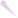 DN: C=BR, O=ICP-Brasil, OU=Autoridade Certificadora Raiz Brasileira03140198124v2, OU=AC SOLUTI, OU=AC SOLUTI Multipla, OU=Certificado PF A3, CN=ROMEU JOSE JANKOWSKI JUNIOR:03140198124Razão: Eu sou o autor deste documento Localização: GoiâniaData: 2020-06-09 13:35:15Foxit Reader Versão: 9.4.1ROMEU JOSÉ JANKOWSKI JÚNIORAssessor de Plenário e Comissões do CAU/GOPROCESSO1115164/2020INTERESSADODIVERSOSASSUNTOREGISTROS DEFINITIVOS DE PROFISSIONAISPROCESSO1115164/2020INTERESSADODIVERSOSASSUNTOREGISTROS DEFINITIVOS DE PROFISSIONAISDATA08 DE JUNHO DE 2020PROCESSO1115164/2020INTERESSADODIVERSOSASSUNTOREGISTROS DEFINITIVOS DE PROFISSIONAISDATA08 DE JUNHO DE 2020Conselheiro Titular / SuplenteAssinaturaVoto (favorável / contra / abstenção)Paulo Renato de Moraes Alves (coordenador)XFavorávelFrederico André Rabelo (titular)XFavorávelAriel Silveira De Viveiros (suplente)--Adriana Mikulaschek (suplente)XFavorávelPROCESSO1115164/2020INTERESSADODIVERSOSASSUNTOREGISTROS DEFINITIVOS DE PROFISSIONAISDELIBERAÇÃO N.º 023/2020-CEEFP/GODELIBERAÇÃO N.º 023/2020-CEEFP/GO